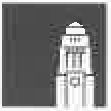 Cumulative mileage B/f from last claimTotal mileage
claimed on this formAir FaresDebit550105005Rail FaresDebit550205010AccommodationDebit552005015MealsDebit552105020ConferenceFees & ExpensesDebit520205025Other Travel ExpensesDebit550005030PAYMENTS WILL BE MADE DIRECTLY TO YOUR BANK OR BUILDING SOCIETY BY BACS. PLEASE SUPPLY THE DETAILS ABOVEADD Advance requiredDebit550405035PAYMENTS WILL BE MADE DIRECTLY TO YOUR BANK OR BUILDING SOCIETY BY BACS. PLEASE SUPPLY THE DETAILS ABOVEDeduct advance Previously receivedRef.	Credit550405035()PAYMENTS WILL BE MADE DIRECTLY TO YOUR BANK OR BUILDING SOCIETY BY BACS. PLEASE SUPPLY THE DETAILS ABOVEDeduct advance Previously receivedRef.	Total claimed/(repaid)Total claimed/(repaid)Deduct advance Previously receivedRef.	Total claimed/(repaid)Total claimed/(repaid)